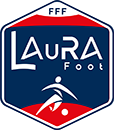 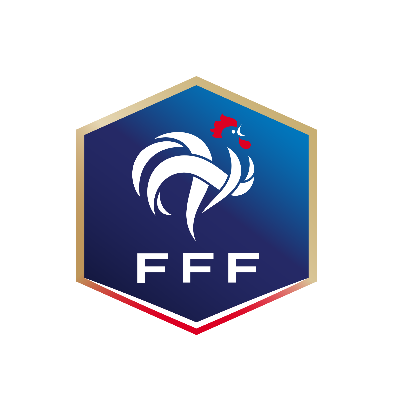 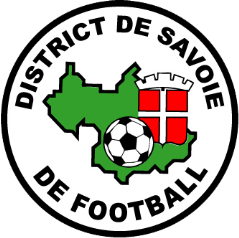 FEUILLE DE PLATEAU 2019/2020    U8 (2012) et U9 (2011)		Date du plateau : __________________Secteur ________________________             		CLUB ORGANISATEUR :Terrain : ………………………………………………………………………………………………………………………Nom du responsable du plateau / N° licence : ……………………………………………………………(club recevant)Toute personne figurant sur cette feuille doit être obligatoirement licenciéeExtrait Article 59 des Règlements généraux de la F.F.F. :Pour pouvoir prendre part aux activités officielles organisées par la Fédération, les Ligues régionales, les Districts ou les clubs affiliés, tout joueur, dirigeant, éducateur doit être titulaire d'une licence "Fédérale" régulièrement établie au titre de la saison en cours.Pratique à 5 : 4 joueurs + 1 gardien de butPréconisation : 0 à 2 remplaçantsTemps effectif de pratique : 4 rencontres de 12 minutes, sans mi-temps		Ballon : Taille 3OBSERVATIONS :MERCI DE JOINDRE IMPERATIVEMENT VOTRE FEUILLE D’EFFECTIFSSOUS PEINE D’ETRE AMENDEORGANISATION : Se référer à l’outil : choix de l’organisation en fonction du nombre d’équipes engagées.